საქართველოს განათლების, მეცნიერების, კულტურისა და სპორტის სამინისტროსსიპ აკაკი ჩხენკელის სახელობის ქალაქ ხონის N2 საჯარო სკოლაგადაეცემა VIII კლასის მოსწავლეს ანა ფულარიასდისტანციურ საგანმანათლებლო პროცესში აქტიური და ნაყოფიერი ჩართულობისათვის 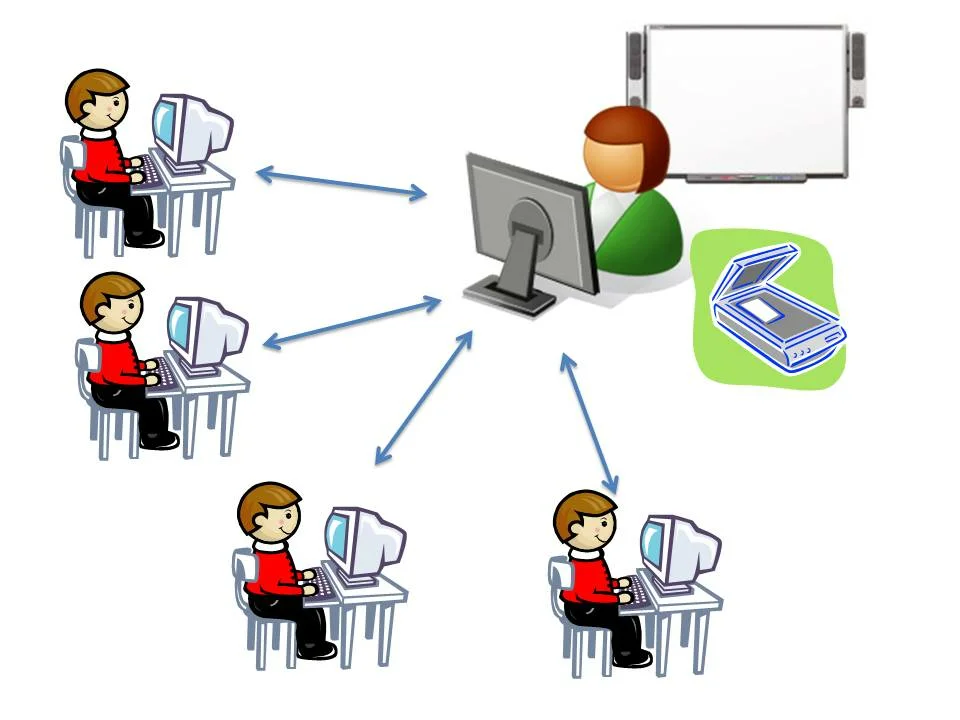 სსიპ აკაკი ჩხენკელის სახელობის ქალაქ ხონის N2 საჯარო სკოლის დირექტორი: ნუნუ მანაგაძე-ანდრიაძე